什麼是東部馬腦炎？東部馬腦炎（EEE）是一種由病毒引起的罕見但嚴重的疾病。東部馬腦炎病毒如何傳播？第1頁/共2頁導致東部馬腦炎的病毒透過感染病毒的蚊子叮咬傳播。在麻塞諸塞州，最常在淡水闊葉樹沼澤中及附近的蚊子體內發現該病毒。有關各種不同類型具有病毒傳播能力蚊子的更多資訊，可在以下麻塞諸塞州公共衛生部（MDPH）網站中查閱www.mass.gov/dph/mosquito。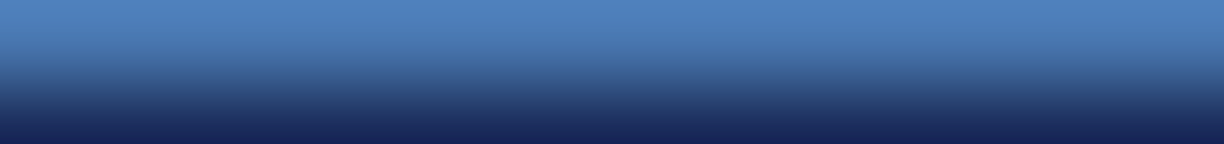 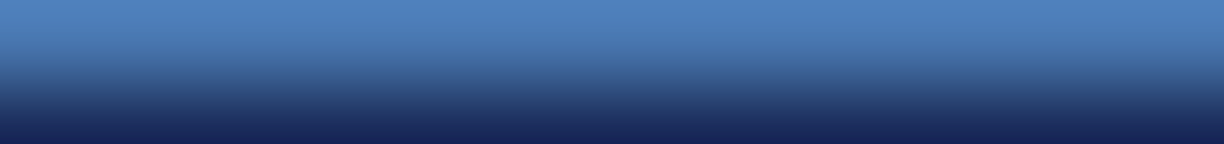 東部馬腦炎病毒特別容易感染鳥類，但通常沒有證據顯示會使鳥類患病。當蚊子叮咬感染病毒的鳥類後，就會感染病毒。雖然人類和其他哺乳類動物（尤其是馬和駱馬）可能會感染病毒，但不會傳播疾病。麻塞諸塞州的東部馬腦炎傳播普遍性如何？東部馬腦炎是一種極為罕見的疾病。自從1938年在麻塞諸塞州首次發現以來，總共出現的病例略微超過110例。大多數病例來自Bristol、Plymouth和Norfolk縣。但是，在病毒活躍的年份，可能會在全州各地出現人類感染的病例。  麻塞諸塞州通常每10-20年會爆發一次東部馬腦炎。此類疾病爆發通常持續兩到三年。麻塞諸塞州最近一次東部馬腦炎爆發從2019年開始，該年度出現12個病例，其中6人死亡。這次爆發持續到2020年，該年度出現5個病例，其中1人死亡。 東部馬腦炎有哪些症狀？東部馬腦炎的最初症狀是發燒（通常為華氏103度到106度）、頸部僵硬、頭痛和無精打采。這些症狀在被感染病毒的蚊子叮咬後三到十天內出現。腦部發炎和腫脹（稱為腦炎）是最危險也最常見的嚴重併發症。疾病會迅速惡化，有些患者甚至會在一週內陷入昏迷。東部馬腦炎的治療方法是什麼？東部馬腦炎沒有治療方法。在麻塞諸塞州，約半數東部馬腦炎確診者因感染死亡。該疾病的倖存者常常會永久性殘障，只有極少數人能夠完全康復。如何保護自己避免感染東部馬腦炎？由於造成東部馬腦炎的病毒透過蚊子傳播，您可以採取以下幾項措施，降低被蚊子叮咬的機會：規劃戶外活動時避開黃昏到日出這個時段，此時蚊子最活躍。在戶外時，穿長袖衣褲和襪子。天熱時這樣做可能很困難，但這樣做可避免蚊子叮咬。按照產品標籤上的說明，使用含避蚊胺（DEET，N, N-diethyl-m-toluamide）、苄氯菊酯（permethrin）、派卡瑞丁（picaridin）（KBR 3023）、IR3535（3-[N-butyl-N-acetyl]-aminopropionic acid）或檸檬桉油 [p-menthane 3, 8-diol (PMD)] 的驅蚊劑。不應為兩個月以下的嬰兒使用避蚊胺產品，年齡較大的兒童應使用濃度為30% 或更低的避蚊胺產品。三歲以下的兒童不應使用檸檬桉油。苄氯菊酯產品旨在用於衣物、鞋子、蚊帳和露營裝備等物品，不應塗抹在皮膚上。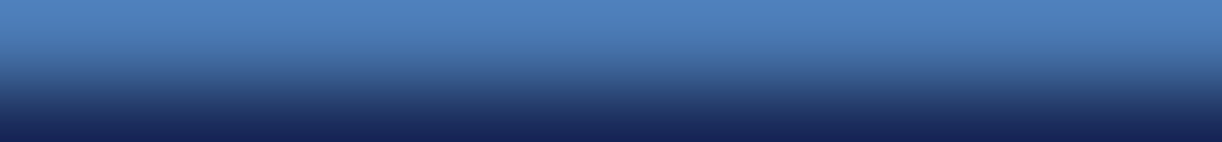 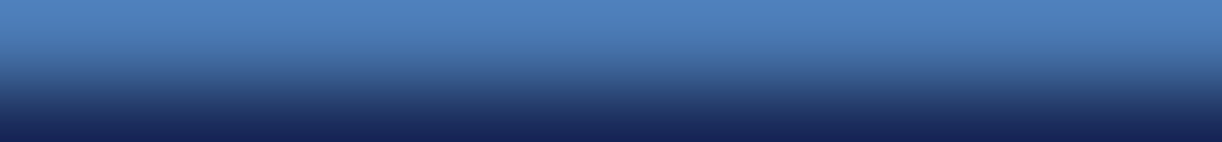 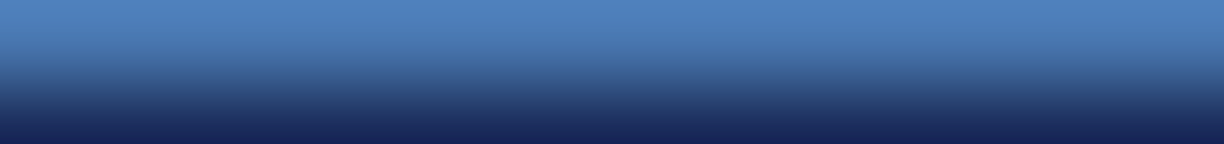 第2頁/共2頁透過修理紗窗/紗門上的破洞，讓蚊子遠離家中，並確保紗窗/紗門與所有門窗緊密接合。移除房屋四周的積水。以下是幾條建議：查看房屋四周是否有容器或其他可能積水的物品，將它們倒置、定期清空或丟棄。在放在戶外的回收容器底部鑽洞，讓水排乾。清理堵塞的屋頂排水槽、清除妨礙雨水排放的樹葉和雜物。不使用時，將塑膠嬉水池和手推車倒置存放。每隔幾天就為鳥水盆換水；為裝飾用水池充氣或養魚。保持游泳池清潔，並適當地加氯消毒；清除池蓋上的積水。使用園林景觀減少物業上的積水。MDPH驅蚊劑情況簡報中有關於安全選擇和使用驅蟲劑的更多資訊，請在以下網站查看www.mass.gov/dph/mosquito。如果您無法上網，請撥打電話號碼 (617) 983-6800，與MDPH聯繫，索取紙質情況簡報。我可以從哪裡獲得更多資訊？您的醫生、護士或保健診所，或您當地的衛生局（列在電話簿地方政府下方）。麻塞諸塞州公共衛生部（MDPH）流行病學分部，電話號碼 (617) 983-6800；或MDPH蟲媒病毒網站（www.mass.gov/dph/mosquito）。農藥對健康的影響：MDPH環境衛生局，電話號碼 (617) 624-5757。您所在城鎮的蚊蟲控制：麻塞諸塞州蚊蟲控制透過九個蚊蟲控制區進行。州改造與蚊蟲控制委員會（SRMCB）負責監管所有的控制區。可在網站www.mass.gov/state-reclamation-and-mosquito-control-board-srmcb查閱每個控制區的聯繫資訊。您也可以與麻塞諸塞州農業資源部下屬的SRMCB聯繫，電話號碼 617-626-1700，或與您當地的衛生局聯繫。